Консультация для родителейИгры с природным материалом как средство  развития детей дошкольного возраста(примеры игр)Игра с природным материалом – это естественная и доступная для каждого ребенка форма деятельности. Поэтому мы, взрослые, можем использовать природный материал в развивающих и обучающих занятиях.Перенос традиционных педагогических занятий в природу дает больший воспитательный и образовательный эффект, нежели стандартные формы обучения.•существенно усиливается желание ребенка узнавать что-то новое, экспериментировать и работать самостоятельно.•с помощью природного материала мощно развивается тактильная чувствительность как основа «ручного интеллекта». Соприкасаясь пальцами с песком, водой или глиной  нервные окончания посылают сигналы в мозг и начинают стимулировать его работу.•в играх с природными материалами более гармонично и интенсивно развиваются все познавательные функции (восприятие, внимание, память, мышление), а также речь и моторика.• совершенствуется предметно-игровая деятельность, что в дальнейшем способствует развитию сюжетно-ролевой игры и коммуникативных навыков ребенка.•песок, вода и пр. способны «заземлять» отрицательную энергию, что особенно актуально в работе с «особыми» детьми.По мнению большинства выдающихся педагогов, ознакомление с природой играет огромную роль в умственном, эстетическом и нравственном развитии, а сенсорное воспитание является основным средством воспитания детей и их всестороннего развития. Сенсорное воспитание очень важный компонент, ведь знания о природе, существах, растениях усвоятся лучше, когда ребенку предложат не просто посмотреть на объект живой или неживой природы, но еще и потрогать его, погладить, то есть обследовать. Природу, как неисчерпаемый источник форм, красок, звуков, можно широко используют и большинство современных педагогов и детских психологов.Игра заполняет все жизненное пространство ребенка, и любое дело он превращает в игру, будь то уборка игрушек, купание, прием пищи. Детская игра — сама жизнь. В своих играх ребенок чувствует себя комфортно. Игра помогает выражать свои чувства, так как в дошкольном возрасте, особенно в младшем, дети испытывают нехватку вербальных средств. С этой точки зрения игрушки для ребенка — это слова, а сама игра — это речь, рассказ. Основным мотивом игры является не получение результата, а сам процесс игры. Доказательством тому служат излюбленные игры с водой и песком: часами ребенок может переливать воду и пересыпать песок, также игры со снегом. Эти игры явно приносят внутренний покой и радость, они полны свободой, независимостью, простором для бесконечного экспериментирования. Игры с песком и водой широко используют психологи в работе с дошкольниками. Но те же песок и воду можно использовать для формирования и развития пространственно-количественных представлений, счетных операций, развития мелкой моторики, развития речи. В процессе знакомства с различными природными материалами и их свойствами осуществляется развитие памяти, внимания, восприятия, мышления, речи. Дети учатся сравнивать объекты и явления, выделять признаки сходства и различия, классифицировать объекты по форме, цвету, величине. В процессе таких игр расширяется сенсорный опыт дошкольников, обогащается их жизненный опыт. Игры с природным материалом — снегом, водой, песком, глиной, травой, палочками, ракушками, шишками, каштанами, желудям, плодами шиповника, семенами клена, липы, колосьями, листьями, корнями, корой, мхом и т. п. являются прекрасным сырьем для поделок и игр с ними.Игры с природным материалом для детей является не только, необычным для них но они развивают у детей художественные способности, эстетические вкусы, фантазию, творческое воображение, память, мышление, внимание, развитие мелкой моторики и м. д. Во время игры дети приобретают знания путем самостоятельного поиска, исследовательской деятельности. Благодаря природным факторам значительно богаче становится содержание сюжетно-ролевых игр. У детей развиваются умения взаимодействовать с другими, доводить начатое дело до конца.Виды игр с природным материалом, используемых в воспитательно-образовательном процессе с детьми дошкольного возраста в ДОУ и семье.Игры с пескомПедагогическое руководство играми с природными материалами должно быть направлено на организацию условий, необходимых для развития ориентировочной деятельности детей и различных игровых действий. Так, для игр с песком следует использовать разнообразные пластмассовые и деревянные лопатки, формочки, воронки, сита, ведерки, фигурки животных, куклы. Сухой песок дети могут пропускать через воронки, заполнять им баночки, пузырьки. Наличие влажного песка позволяет обычную формочку пирожков разнообразить сооружением двориков, каналов, прокладыванием дорог. Дети с увлечением строят замки и крепости, роют каналы и глубокие колодцы, разбивают парки и сады. Действуя, таким образом с песком, ребенок узнает его свойства (вязкость, плотность и др.) и в тоже время увлекательно играет. При наличии соответствующих игрушек дети разнообразно действуют с ними. В ходе строительно-сюжетной игры с песком «Зоопарк» помимо загородок, забора, кассы дети строят дорогу для маленьких грузовых и легковых машин, гараж. На грузовиках они подвозят животным пищу, а на легковых машинах катают экскурсантов, это игра будет возникать вновь и вновь, если постепенно обновлять игрушки. И хотя постройки быстро разрушаются, дети строят новые клетки, вольеры, пруды и т.д.Игры с  водойВода всегда доставляет радость, делает время препровождение более веселым и увлекательным.  Летом появляется замечательная возможность сделать игры для детей более разнообразными. Солнце, свежая зелень, мягкая трава создают великолепные условия для отдыха и игр.Игры с водой проводятся уже в младшей группе. Это могут быть игры в групповой комнате и на участке детского сада. Используются тазы с водой, разные сосуды (баночки, кувшины, стаканы), воронки, игрушки и предметы (плавающие и тонущие). Малыши переливают воду из сосуда в сосуд, купают кукол, вовлекаются в несложные опыты, знакомясь со свойствами предметов (плавают — тонут). На участке детского сада малыши собираются около лужи, весеннего ручейка, пускают лодочки, сделанные из бумаги, коры, дерева, бросают разные предметы, чтобы узнать, какие плавают, а какие тонут. В результате в младшем возрасте дети подводятся к пониманию, что вода течет. Дети 4-5 лет усваивают представление о том, что вода растекается, не имеет своей формы, одни предметы в ней плавают, а другие тонут, что она прозрачная.Таким образом, богатый ассортимент игрушек создает условия для разнообразия действий детей и накопления у них чувственных впечатлений. Но это еще недостаточно для того, чтобы ребенок мог осознанно обобщить качества материалов и умел правильно действовать с игрушками. Необходимо, как и в младших группах, участие в играх детей воспитателя. В процессе игры он называет, уточняет, а иногда и изменяет состояние материалов, их свойства; доказывает последовательность игровых действий.Например, воспитатель предлагает детям полить песок, напоминая, что, когда он сырой, с ним хорошо играть, спрашивает: «Что из влажного песка можно сделать?» «Правильно, - подтверждает он, - из песка можно сделать дворик и погулять в нем с куклами. Делайте кучу больше и плотнее прибивайте песок. Когда песок прихлопан хорошо, стенки дворика получаются красивыми, крепкими». Во время поливки песка воспитатель задает детям вопросы: «Почему не видно в песке воды? Куда она делась?» тут же педагог может вместе с детьми полить землю в каком-нибудь месте участка и понаблюдать, как будет впитываться вода. Дети с помощью воспитателя приходят к выводу, что песок рыхлый и потому легко пропускает воду, а земля плотная, и поэтому вода впитывается в нее не сразу. Так постепенно дети овладевают разными способами восприятия признаков материалов и их выявления в каждом отдельном случае.Созидательная деятельность требует постоянного руководства ею. Если в простейших играх воспитатель мог ограничиться уточнением представлений детей о свойствах материалов, показом приемов строительства, то при переходе к строительно-сюжетным играм усложняются и характер показа, и форма организации совместной игры. Строительно-сюжетные игры предполагают наличие у детей более совершенных и разнообразных умений. Даже при постройке простого домика из песка или снега ребенок должен действовать лопаткой по — разному (сгребать, насыпать и т. д.) необходимо, чтобы он умел ориентироваться в расположении своей постройки среди построек других детей, строить вместе с ними на ограниченном пространстве.Игры со снегомИгры со снегом имеют свою специфику. Во время прогулок в холодное зимнее время воспитатель должен заботиться о том, чтобы дети не переохлаждались. Он может предложить ребятам набрать в формочки снег для цветных льдинок или сделать снежную горку. Игры со снегом требуют усвоения приемов его преобразования. Самый простой прием — лепка. Педагог предлагает малышам вылепить комочки — снежки, зайчика с ушками, морковку, чтобы его накормить, и т. п. В присутствии детей воспитатель лепит снеговика, потом все вместе из камешков, сучков, сухих веточек делают ему глаза, рот, уши, волосы. Собравшись вокруг снеговика, дети радуются, что снег липкий, славный получился снеговик! Так малыши усваивают представление о свойствах снега. А дети 4-6 лет осваивают новый прием строительства из снега — лепку из   накатанных комьев, так делают фигуры человека (Дед Мороз, Снегурочка), крепости. Катая комья дети подходят к пониманию еще одного свойства влажного снега — тяжести. Сооружениям из комьев снега можно придать большую прочность, если облить водой (это дети делают вместе с педагогом), заделывают отверстия между комьями снежным тестом (в ведре снег смешивается с водой).Сооружение снежной крепости целесообразно приурочить к масленице. Это даст возможность познакомить дошкольников с древней русской традицией: день проводов масленицы отмечается игрой «Взятие снежного городка». Дошкольников знакомят с приемами строительства из утрамбованного снега. Для этого в определенном месте на участке детского сада в течение какого-то периода времени собирают снег. Слежавшийся, плотный, он представляет собой великолепный материал для ваяния. Малышам педагог показывает, как с помощью острой лопатки можно вырезать фигурку животного, человека. Дошкольники постарше делают это сами при участии взрослых (можно привлекать родителей).Из утрамбованного снега можно вырезать кирпичи (старшие дети делают это сами) и использовать их для постройки зданий, заборов и пр. Старшие дошкольники участвуют в строительстве горки. В основание ее можно уложить ящики, а для утрамбовки поверхности использовать доски. Комбинирование разнообразных материалов стимулирует развитие инициативы, смекалки, творчества.С возведением какой — либо постройки из песка и снега продолжается обучение детей умению играть совместно. Например, воспитатель в присутствии детей в одном из собранных снежных валов строит домик. Они с интересом наблюдают за действиями педагога, пытаются помочь: лопатками утрамбовывают стены дома, формируют окна, двери. Воспитатель поддерживает инициативу детей и просит их сделать в этом же снежном валу домики для своих кукол и совместно поиграть. Сделанные ребятами домики образуют целую улицу. Дети организуют совместную игру: куклы ходят друг к другу в гости, смотрят на зверей в зоопарке и т. д. Такие постройки хороши тем, что каждый может играть сам по себе и в тоже время, если захочет, включиться в общую игру. Игра «Постройка домиков» (как из песка, так и из снега) может продолжаться в различных вариантах: строительство магазинов, гаражей, кинотеатра, детского сада. Для поддержания интереса к игре воспитатель может использовать разноцветные флажки, льдинки, шишки и т. д. Сочетание старого (повторная постройка домиков) с новым (к куклам добавляются животные, птицы, машины) способствуют возникновению новых игровых замыслов, помогает объединению детей.Руководя играми с природными материалами, воспитателю приходится не только думать над тем, во что играть с детьми, но и заботиться о том, чтобы дети не охлаждались, если они долго играют в неподвижном состоянии, не переутомлялись, действуя со снегом; не перегревались; играя с водой и песком. Для того чтобы такие игры проходили успешно, воспитатель должен знать свойства природных материалов, их изменчивость при определенных условиях, владеть необходимыми приемами работы, например приготовление снега для сооружения горок, ледяных дорожек, снежных валов, изготовление цветных кусочков льда; владеть техникой создания скульптур из снега и пр.Игры с растительным материаломКроме игр с песком, водой и снегом, в средней группе проводят игры с игрушками-самоделками, выполненными детьми совместно с воспитателем из коры, шишек, желудей, травы, палочек, глины. Это могут быть лодочки, кораблики, птицы, животные, различная мебель.В летнее время на участке недалеко от песочниц следует оборудовать стол с полочками или ящиком с отделениями для материалов. Для того чтобы заинтересовать ребят, воспитатель или родитель делает несколько одинаковых игрушек и дает их детям, например цыплят или утят, куколки, стульчики; рассказывает, из каких материалов они сделаны; знакомит детей с этими материалами и предлагает попробовать сделать такую же игрушку.Дети любят эти игрушки и интересно с ними играют. Так, вокруг цыплят, гусят и утят они развертывают игру в «птичник»: строят из палочек загородки, кормушки, пруд, водят птиц к кормушкам, на пруд и обратно. С куклами, выполненными из травы (стеблей подорожника), они играют в «детский сад», причем мебель для игры делают из стеблей этого же растения.Изготовление игрушек предполагает помощь воспитателя. Причем он не должен также упускать возможности показать ребенку преимущества совместной работы.Таким образом, с ребенком 4—5-летнего возраста можно играть в разнообразные строительные игры. Они доставляют детям большое удовольствие, воспитывают любовь к технике, развивают конструктивные способности, мыслительную активность.Из природных материалов также можно изготовить музыкальные инструменты: собирать косточки от вишни и черешни, арбуза, персика, а потом с помощью пластиковых бутылок или других емкостей делать шумелки, в зависимости от наполнения бутылки будет разное звучание.Из плодов ягод рябины, с помощью иголки с ниткой можно изготовить украшения (бусы, браслет). Весной из одуванчиков, летом из полевых цветов, осенью из позолоченных листьев плетут венки на голову.Игры с глиной, камушками и ракушкамиПри игре с глиной, добавляя немного воды, и высушив на солнце, можно изготовить глиняную детскую посуду, небольшие кувшины, тазики.Летом, собирая разные цветы и листья, высушенные на солнце, изготавливают гербарии и картины из засушенных цветов и травок.Игры с «живыми камнями» способствуют развитию воображения и связной речи. Играя с детьми на улице, собирайте вместе камушки разной формы и размера. В дальнейшем на них можно рисовать растения, животных, сказочных персонажей. Также использовать как формы домов, машин, животных. Каждый раз можно использовать разные камушки для составления историй. Кроме того, на камнях можно нарисовать цифры или буквы и использовать их как дидактический материал при обучении ребенка счету и чтению.Игры с детьми по изготовлению сувениров и поделок из природных материалов, привезенных с моря интересны и детям и взрослым. Такое занятие позволит скрасить холодные зимние вечера и наполнить их воспоминаниями о прекрасном летнем отдыхе. Показать детям, как отличаются морские ракушки одна от другой. У мидий раковина удлиненная, похожая на скругленный треугольник. Из створок раковины мидии могут получиться замечательные крылья бабочки или элементы туловища для поделки. Игры с детьми по созданию поделок из природных материалов, это не только увлекательное занятие, но и ненавязчивое обучение. Ребенок узнает, что имеющие овальную форму раковин, моллюски донакса, называют морскими бабочками. А верша, битум, кардиум имеют длинненькую форму и напоминают веретено из волшебной сказки. Улитки живут в «домиках», которые удивительно разнообразны по цвету и форме спирально закрученных раковин.Из пустой раковины улитки можно сделать чудесную игрушечную улитку, которую можно поставить на полочку, а можно подарить бабушке, дедушке или друзьям. Для того чтобы сделать сувенирную улитку нужно взять пластилин и вылепить фигурку улитки. У нее будет головка с рожками на длинной шейке, ножки и хвостик. Глазки улитки нужно сделать из мелких семян растений, осколков ракушек или пластилина темного цвета. Закрепите пустую раковину на спине улитки, и она оживет.Игры с детьми по изготовлению поделок из природных материалов не просто дает возможность занять время, но и пробуждает фантазию ребенка. Из плоской или овальной раковины можно сделать черепашку. Для этого нужно вылепить пластилиновую фигурку черепашки и подобрать подходящий «панцирь». Две белые ракушки донакса станут крыльями, раковина зебрины туловищем, большая темная мидия послужит подставкой и в результате получится чудесная бабочка. Раковинку зебрины или другую веретенообразную ракушку нужно приклеить к подставке. "Крылышки" густо намазать клеем и прикрепить с обоих боков туловища. Головку бабочку можно сделать из пластилина, усики - из тоненьких проволочек, а глазки из мелких темных семян.После того, как вы сделаете несколько простых поделок, можно приступать к изготовлению более сложных. Используйте другие природные материалы, комбинируйте, дайте волю фантазии и позвольте детям почувствовать прелесть творчества.Таким образом, тактильное взаимодействие с окружающей средой начинается уже в раннем возрасте и продолжается на протяжении всей жизни, являясь важным условием и средством психического развития ребенка, а также благополучие эмоциональной сферы. Природная среда является тем уникальным местом, где малыш получает первый опыт творческой работы и где игра, изобразительная деятельность и спонтанность тесно связаны друг с другом. Еще К.Д.Ушинский писал: «дети не любят игрушек неподвижных, законченных, хорошо сделанных, которые они не могут изменить по своему желанию... лучшая игрушка для ребенка та, которую он может заставить измениться самым разнообразным образом... для детей лучшая игрушка — куча песка».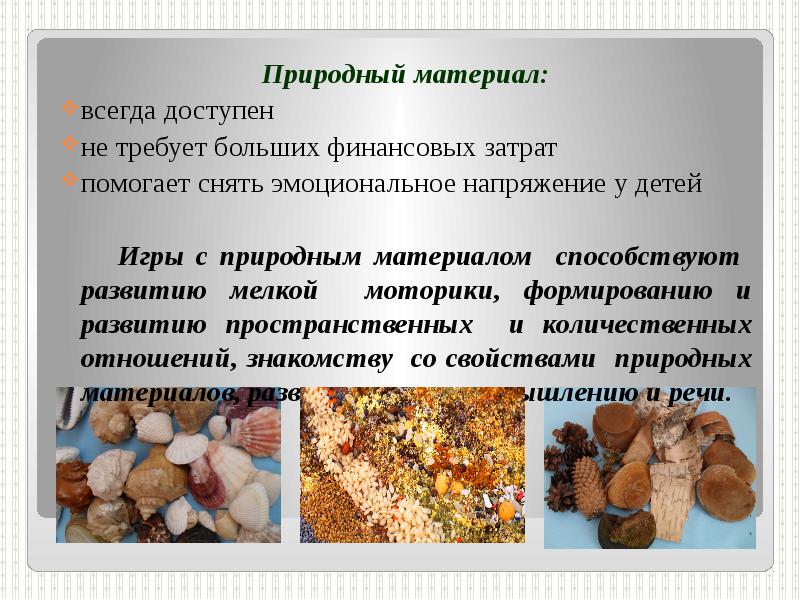 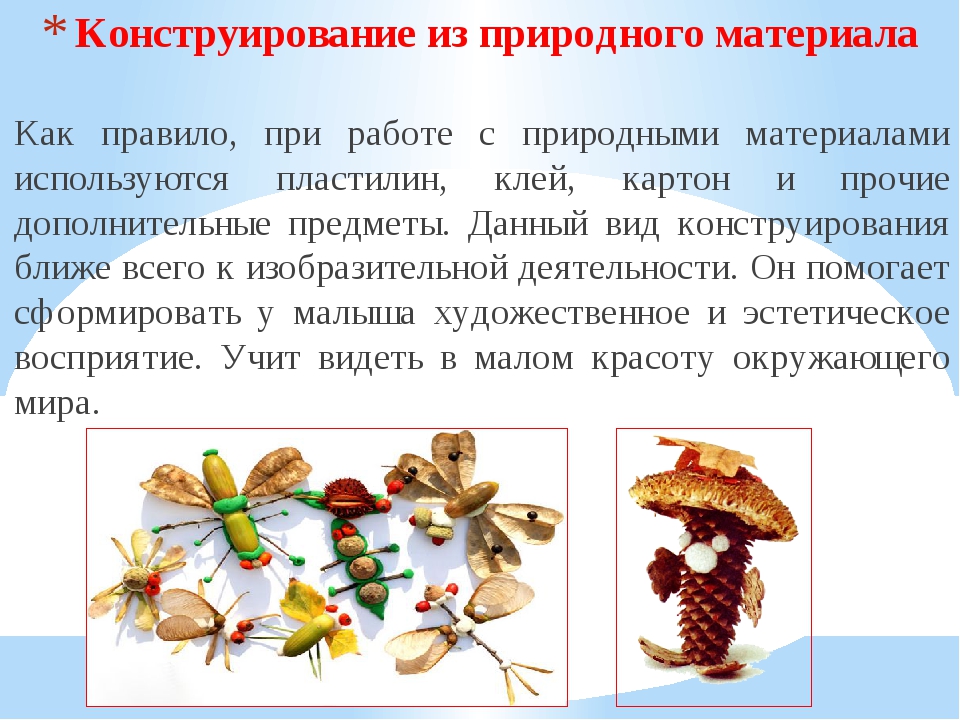 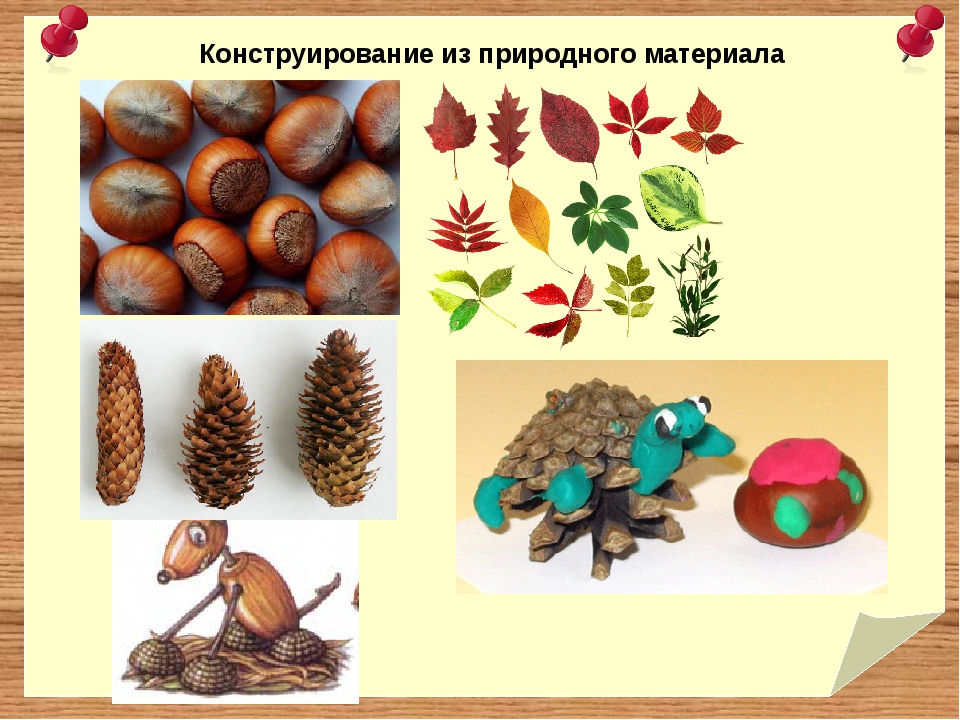 